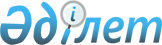 О внесении изменений в приказ Председателя Агентства Республики Казахстан по регулированию естественных монополий и защите конкуренции от 5 ноября 2003 года № 263-ОД "О Правилах утверждения временных понижающих коэффициентов к тарифам (ценам, ставкам сборов) на регулируемые услуги аэропортов и аэронавигации"
					
			Утративший силу
			
			
		
					Приказ Председателя Агентства Республики Казахстан по регулированию естественных монополий от 14 мая 2013 года N 146-ОД. Зарегистрирован в Министерстве юстиции Республики Казахстан 29 мая 2013 года N 8486. Утратил силу приказом Министра национальной экономики Республики Казахстан от 22 мая 2020 года № 42.
      Сноска. Утратил силу приказом Министра национальной экономики РК от 22.05.2020 № 42 (вводится в действие по истечении десяти календарных дней после дня его первого официального опубликования).
      В соответствии c подпунктом 5) пункта 1 статьи 14-1 Закона Республики Казахстан от 9 июля 1998 года "О естественных монополиях и регулируемых рынках" и подпунктом 7) пункта 21 Положения Агентства Республики Казахстан по регулированию естественных монополий, утвержденного постановлением Правительства Республики Казахстан от 12 октября 2007 года № 943, ПРИКАЗЫВАЮ:
      1. Внести в приказ Председателя Агентства Республики Казахстан по регулированию естественных монополий и защите конкуренции от 5 ноября 2003 года № 263-ОД "О Правилах утверждения временных понижающих коэффициентов к тарифам (ценам, ставкам сборов) на регулируемые услуги аэропортов и аэронавигации" (зарегистрированный в Реестре государственной регистрации нормативных правовых актов за № 2599, опубликованный в газете "Официальная газета" 27 декабря 2003 года № 52 (157)) следующие изменения:
      в Правилах утверждения временных понижающих коэффициентов к тарифам (ценам, ставкам сборов) на регулируемые услуги аэропортов и аэронавигации, утвержденных указанным приказом:
      пункт 1 изложить в следующей редакции:
      "1. Правила утверждения временных понижающих коэффициентов к тарифам (ценам, ставкам сборов) на регулируемые услуги аэропортов и аэронавигации (далее - Правила) разработаны в соответствии с Конвенцией о международной гражданской авиации (Чикаго 1944 год), ратифицированной постановлением Верховного Совета Республики Казахстан от 2 июля 1992 года и Законами Республики Казахстан от 9 июля 1998 года "О естественных монополиях и регулируемых рынках", от 15 июля 2010 года "Об использовании воздушного пространства Республики Казахстан и деятельности авиации".";
      пункт 5 изложить в следующей редакции:
      "5. Временные понижающие коэффициенты на регулируемые услуги аэропорта устанавливаются при соответствии одному из следующих критериев:
      1) планируемый объем потребления регулируемых услуг наземного обслуживания воздушных судов, указанный в заявке на определенный период, превышает фактический объем потребления регулируемых услуг за аналогичный период предыдущего года;
      2) возможность использования незадействованных или слабо задействованных мощностей аэропорта;
      3) коэффициент загрузки воздушного судна составляет менее 0,5, в случае отнесения к критерию предусмотренного подпунктом 2) настоящего пункта, за исключением субсидируемой авиакомпании.";
      пункт 6 изложить в следующей редакции:
      "6. Временные понижающие коэффициенты к тарифам (ценам, ставкам сборов) на регулируемые услуги аэронавигации устанавливаются при соответствии одному из следующих критериев:
      1) рост частоты полетов воздушных судов и привлечение новых маршрутов в воздушном пространстве Республики Казахстан;
      2) возможность использования незадействованных или слабо задействованных воздушных трасс;
      3) создание условий для развития республиканского рынка авиаперевозок при обслуживании воздушных судов, выполняющих внутренние регулярные авиарейсы в пределах воздушного пространства Республики Казахстан путем применения коэффициента 0,5 к ставкам, утвержденным уполномоченным органом на регулируемые услуги аэронавигации.";
      пункт 10 изложить в следующей редакции:
      "10. Утверждение временных понижающих коэффициентов производится уполномоченным органом при представлении эксплуатантом воздушных судов, аэропортом или аэронавигационной организацией (далее - заявителем) заявки и обосновывающих документов согласно приложению 1 к настоящим Правилам с соблюдением следующих требований:
      каждый лист обосновывающих документов подписывается первым руководителем, а финансовые документы - и главным бухгалтером. При этом факсимильная подпись признается недействительной;
      представляются фактические данные по результатам финансово-хозяйственной деятельности за предшествующий период, а также ожидаемые результаты от применения временных понижающих коэффициентов на запрашиваемый период их утверждения.
      При этом, эксплуатант воздушных судов представляет в уполномоченный орган заявку и обосновывающие документы в двух экземплярах.";
      пункт 11 изложить в следующей редакции:
      "11. Уполномоченный орган в течение 5 рабочих дней со дня поступления заявки на утверждение временных понижающих коэффициентов в письменной форме уведомляет заявителя о принятии либо отказе в принятии заявки к рассмотрению. При принятии заявки эксплуатанта воздушного судна к рассмотрению уполномоченный орган направляет один экземпляр заявки в аэропорт и (или) аэронавигационную организацию для дачи заключения.";
      пункт 13 изложить в следующей редакции:
      "13. После получения уведомления уполномоченного органа о принятии заявки к рассмотрению, заявитель в течение 5 рабочих дней направляет данную заявку для рассмотрения в компетентный орган с приложением уведомления.";
      пункт 14 исключить;
      пункт 15 изложить в следующей редакции:
      "15. Компетентный орган, аэропорт и (или) аэронавигационная организация в течение 10 рабочих дней со дня получения заявки представляют в уполномоченный орган заключение, в котором отражается обоснование целесообразности утверждения предлагаемого уровня временного понижающего коэффициента либо обоснование нецелесообразности его утверждения.
      В случае отказа в утверждении временного понижающего коэффициента, уполномоченный орган выносит письменное мотивированное заключение, которое направляется компетентному органу, эксплуатанту воздушных судов, аэропорту и (или) аэронавигационной организации.";
      пункт 16 изложить в следующей редакции:
      "16. Уполномоченный орган на основании заключений, представленных компетентным органом, аэропортом и (или) аэронавигационной организацией, с учетом экспертизы предоставленных эксплуатантом воздушных судов обосновывающих документов, принимает решение в течение 45 календарных дней со дня получения заявки к рассмотрению.";
      пункт 17 изложить в следующей редакции:
      "17. Уполномоченный орган проводит совещания по вопросам применения временного понижающего коэффициента с участием представителей компетентного органа, аэропорта, аэронавигационной организации, эксплуатантов воздушных судов и независимых экспертов.";
      пункт 20 изложить в следующей редакции:
      "20. Аэропорт и аэронавигационная организация применяет временные понижающие коэффициенты, утвержденные приказом первого руководителя уполномоченного органа, на основании договора (дополнения к договору), заключенного между аэропортом или аэронавигационной организацией и эксплуатантом воздушных судов. Данный договор (дополнение к договору) предусматривает период действия утвержденных временных понижающих коэффициентов и ответственность эксплуатанта воздушного судна за невыполнение заявленных объемов потребления регулируемых услуг аэропорта или аэронавигационной организации в виде перерасчета тарифов (цен, ставок сборов) на фактически выполненный объем потребления указанных услуг без применения временных понижающих коэффициентов за соответствующий период времени.
      Договор (дополнение к договору) между аэропортом или аэронавигационной организацией и эксплуатантом воздушных судов заключается не позднее 7 рабочих дней со дня вступления в силу приказа, указанного в пункте 18 настоящих Правил.";
      пункт 24 изложить в следующей редакции:
      "24. Компетентный орган, аэропорт и аэронавигационная организация может обратиться по своей инициативе в уполномоченный орган с предложением об отмене утвержденных временных понижающих коэффициентов, предоставив при этом документы, обосновывающие такую отмену.
      При невыполнении условии предусмотренных в пунктах 5 и 6настоящих Правил, уполномоченный орган также инициирует отмену временных понижающих коэффициентов. При этом, уполномоченный орган запрашивает у компетентного органа, аэропорта и аэронавигационной организации мотивированное письменное заключение.";
      пункт 25 изложить в следующей редакции:
      "25. Уполномоченный орган проводит экспертизу обосновывающих документов по отмене временных понижающих коэффициентов в течение 30 календарных дней с момента получения материалов.
      По результатам проведенной экспертизы уполномоченный орган принимает решение об отмене утвержденных временных понижающих коэффициентов либо направляет компетентному органу, аэропорту и аэронавигационной организации мотивированное заключение об отсутствии основании для отмены временного понижающего коэффициента.";
      пункт 26 изложить в следующей редакции:
      "26. Уполномоченный орган направляет приказ об отмене временных понижающих коэффициентов компетентному органу, эксплуатанту воздушных судов, аэропорту и (или) аэронавигационной организации не позднее, чем за 10 календарных дней до введения в действие приказа уполномоченного органа.";
      пункты 7 и 8 приложения 1 к указанным Правилам изложить в следующей редакции:
      "7. Фактический (предшествующие четыре законченных квартала и предшествующий календарный год) и планируемый заявляемый объемы потребления регулируемых услуг аэропортов или аэронавигационной организации с разбивкой по кварталам в натуральном и стоимостном выражении. Объемы потребления указываются в разрезе каждой услуги аэропорта или аэронавигационной организации, подлежащей государственному регулированию в соответствии с законодательством о естественных монополиях и регулируемых рынках.
      8. В случае, если заявителем является аэропорт или аэронавигационная организация - прогнозные показатели уровня доходов, расходов аэропорта или аэронавигационной организации по предоставлению регулируемых услуг эксплуатантам воздушных судов с применением и без применения временных понижающих коэффициентов на запрашиваемый период с разбивкой по кварталам.
      В случае, если заявителем является эксплуатант воздушного судна - прогнозные показатели уровня доходов эксплуатанта воздушных судов при условии потребления регулируемых услуг аэропорта и (или) аэронавигационной организации с применением и без применения временных понижающих коэффициентов на планируемый период с разбивкой по кварталам.
      При этом, заявитель приводит все расчеты в разрезе каждой услуги аэропорта или аэронавигационной организации, подлежащей государственному регулированию в соответствии с законодательством о естественных монополиях и регулируемых рынках.";
      примечание к приложению 2 к указанным Правилам изложить в следующей редакции:
      "Примечание:
      Материалы представляются в разрезе каждой услуги аэропорта или аэронавигационной организации, регулируемой в соответствии с законодательством о естественных монополиях и регулируемых рынках.".
      2. Департаменту по регулированию в сфере железнодорожного транспорта, гражданской авиации и портов Агентства Республики Казахстан по регулированию естественных монополий (Ибраева Г.К.) обеспечить:
      1) в установленном законодательством порядке государственную регистрацию настоящего приказа в Министерстве юстиции Республики Казахстан;
      2) опубликование настоящего приказа на интернет-ресурсе Агентства Республики Казахстан по регулированию естественных монополий, после официального опубликования в средствах массовой информации.
      3. Департаменту административной работы Агентства Республики Казахстан по регулированию естественных монополий (Базарбаев С.П.) после государственной регистрации настоящего приказа в Министерстве юстиции Республики Казахстан:
      1) обеспечить в установленном законодательством порядке его официальное опубликование в средствах массовой информации, с последующим представлением в Юридический Департамент Агентства Республики Казахстан по регулированию естественных монополий (Метенова С.С.) сведений об опубликовании;
      2) довести его до сведения структурных подразделений и территориальных органов Агентства Республики Казахстан по регулированию естественных монополий, Министерства транспорта и коммуникаций Республики Казахстан.
      4. Контроль за исполнением настоящего приказа возложить на заместителя Председателя Агентства Республики Казахстан по регулированию естественных монополий Дуйсебаева А.Ж.
      5. Настоящий приказ вводится в действие по истечении десяти календарных дней после дня его первого официального опубликования.
					© 2012. РГП на ПХВ «Институт законодательства и правовой информации Республики Казахстан» Министерства юстиции Республики Казахстан
				
Председатель
М. Оспанов
"СОГЛАСОВАНО":
Министр транспорта и
коммуникаций
Республики Казахстан
_________________ А. Жумагалиев
15 мая 2013 год